LOCATION.--Lat 41°48'19", long 93°18'33" referenced to North American Datum of 1927, in NW 1/4 NW 1/4 NW 1/4 sec.28, T.81 N., R.21 W., Jasper County, IA, Hydrologic Unit 07080105, on left bank 20 ft downstream from bridge on State Highway 117, 2.9 mi northwest of Mingo, 0.7 mi downstream from Wolf Creek, 2.2 mi upstream from Byers Branch, and 11.5 mi upstream from mouth.DRAINAGE AREA.--276 mi².PERIOD OF RECORD.--Discharge records from May 1958 to September 1975, October 1985 to current year.GAGE.--Water-stage recorder. Datum of gage is 810.47 ft above National Geodetic Vertical Datum of 1929.EXTREMES OUTSIDE PERIOD OF RECORD.--Flood of May 20, 1944, reached a stage of 21.40 ft, from information by local resident, discharge not determined.A summary of all available data for this streamgage is provided through the USGS National Water Information System web interface (NWISWeb). The following link provides access to current/historical observations, daily data, daily statistics, monthly statistics, annual statistics, peak streamflow, field measurements, field/lab water-quality samples, and the latest water-year summaries. Data can be filtered by parameter and/or dates, and can be output in various tabular and graphical formats.http://waterdata.usgs.gov/nwis/inventory/?site_no=05471200The USGS WaterWatch Toolkit is available at: http://waterwatch.usgs.gov/?id=ww_toolkitTools for summarizing streamflow information include the duration hydrograph builder, the cumulative streamflow hydrograph builder, the streamgage statistics retrieval tool, the rating curve builder, the flood tracking chart builder, the National Weather Service Advanced Hydrologic Prediction Service (AHPS) river forecast hydrograph builder, and the raster-hydrograph builder.  Entering the above number for this streamgage into these toolkit webpages will provide streamflow information specific to this streamgage.A description of the statistics presented for this streamgage is available in the main body of the report at:http://dx.doi.org/10.3133/ofr20151214A link to other streamgages included in this report, a map showing the location of the streamgages, information on the programs used to compute the statistical analyses, and references are included in the main body of the report.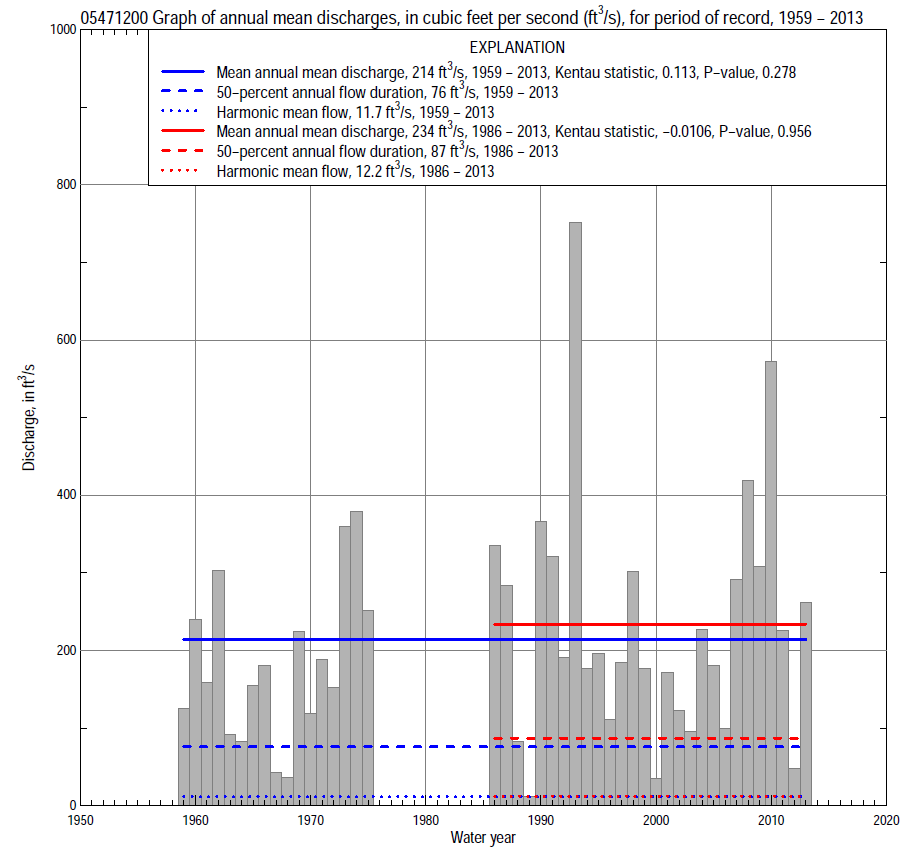 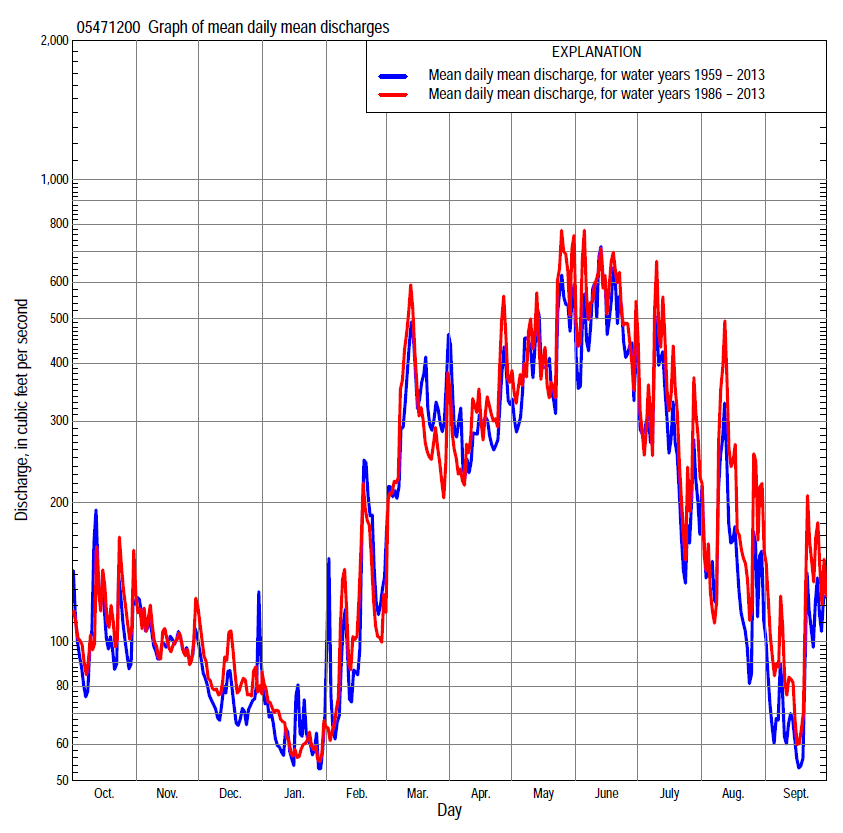 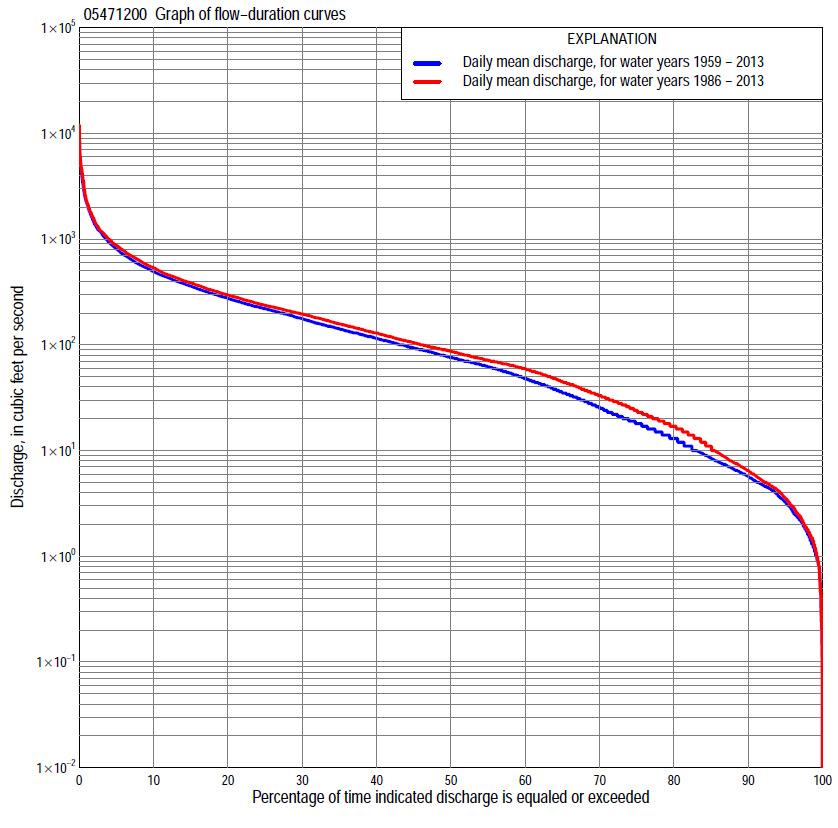 Statistics Based on the Entire Streamflow Period of RecordStatistics Based on the 1984–2013 Streamflow Period of Record05471200 Monthly and annual flow durations, based on 1959–75, 1986–2013 period of record (45 years)05471200 Monthly and annual flow durations, based on 1959–75, 1986–2013 period of record (45 years)05471200 Monthly and annual flow durations, based on 1959–75, 1986–2013 period of record (45 years)05471200 Monthly and annual flow durations, based on 1959–75, 1986–2013 period of record (45 years)05471200 Monthly and annual flow durations, based on 1959–75, 1986–2013 period of record (45 years)05471200 Monthly and annual flow durations, based on 1959–75, 1986–2013 period of record (45 years)05471200 Monthly and annual flow durations, based on 1959–75, 1986–2013 period of record (45 years)05471200 Monthly and annual flow durations, based on 1959–75, 1986–2013 period of record (45 years)05471200 Monthly and annual flow durations, based on 1959–75, 1986–2013 period of record (45 years)05471200 Monthly and annual flow durations, based on 1959–75, 1986–2013 period of record (45 years)05471200 Monthly and annual flow durations, based on 1959–75, 1986–2013 period of record (45 years)05471200 Monthly and annual flow durations, based on 1959–75, 1986–2013 period of record (45 years)05471200 Monthly and annual flow durations, based on 1959–75, 1986–2013 period of record (45 years)05471200 Monthly and annual flow durations, based on 1959–75, 1986–2013 period of record (45 years)Percentage of days discharge equaled or exceededDischarge (cubic feet per second)Discharge (cubic feet per second)Discharge (cubic feet per second)Discharge (cubic feet per second)Discharge (cubic feet per second)Annual flow durationsAnnual flow durationsPercentage of days discharge equaled or exceededOctNovDecJanFebMarAprMayJuneJulyAugSeptAnnualKentau statisticP-value990.853.01.50.332.03.14.94.84.21.50.450.461.10.1380.181980.903.51.71.22.25.75.87.26.72.40.970.811.60.1440.163951.44.43.02.12.6   118.7   11   276.82.61.23.20.1780.086902.76.14.54.14.4   17   23   58   49   164.62.25.60.1690.104854.67.86.05.36.8   30   41   83   66   276.82.98.40.1670.108805.8 128.56.59.5   42   59104   85   388.74.2       130.1380.183757.3 15 118.0  15   55   76134110   46   115.5       180.1120.281709.4 20 1510  22   69   96158137   56   147.4       250.1340.1966513 25 1915  32   89117189166   66   179.8       350.1460.1596016 35 2522  43103143211195   79   20   12       480.1360.1905519 43 3331  49130172232227   93   24   15       620.1420.1715021 53 5036  56157203256260109   29   18       760.1180.2564526 68 6350  64190227286294125   34   22       930.1270.2214039 80 7460  73216253319329148   41   25     1150.1550.1373563 95 8667  85251284361380173   50   30     1420.1370.187309511410275   100317322414450202   61   37     1770.1480.1532511813512088120375374465529244   79   52     2200.1440.16520158161131100145445429552653306111   71     2760.1540.14015219200150114182542524690855390168111     3600.1420.171103082601801402507106608771,180568323205     4940.1440.165  54633902311954301,2009101,2801,900985680435        8090.1260.225  27305333273018381,9201,3302,4203,3901,7701,380832     1,4300.0550.604  19776384344171,1802,5902,2303,6304,5503,0402,2201,150   2,2200.0530.61805471200 Annual exceedance probability of instantaneous peak discharges, in cubic feet per second (ft3/s), based on the Weighted Independent Estimates method,05471200 Annual exceedance probability of instantaneous peak discharges, in cubic feet per second (ft3/s), based on the Weighted Independent Estimates method,05471200 Annual exceedance probability of instantaneous peak discharges, in cubic feet per second (ft3/s), based on the Weighted Independent Estimates method,05471200 Annual exceedance probability of instantaneous peak discharges, in cubic feet per second (ft3/s), based on the Weighted Independent Estimates method,05471200 Annual exceedance probability of instantaneous peak discharges, in cubic feet per second (ft3/s), based on the Weighted Independent Estimates method,Annual exceed-ance probabilityRecur-rence interval (years)Discharge (ft3/s)95-percent lower confi-dence interval (ft3/s)95-percent upper confi-dence interval (ft3/s)0.50024,0103,3304,8300.20057,5706,2109,2300.1001010,5008,35013,1000.0402514,70011,10019,3000.0205018,10013,10025,0000.01010021,80015,10031,5000.00520025,80017,00039,2000.00250031,30019,30050,700and based on the expected moments algorithm/multiple Grubbs-Beck analysis computed using a historical period length of 70 years (1944–2013)and based on the expected moments algorithm/multiple Grubbs-Beck analysis computed using a historical period length of 70 years (1944–2013)and based on the expected moments algorithm/multiple Grubbs-Beck analysis computed using a historical period length of 70 years (1944–2013)and based on the expected moments algorithm/multiple Grubbs-Beck analysis computed using a historical period length of 70 years (1944–2013)and based on the expected moments algorithm/multiple Grubbs-Beck analysis computed using a historical period length of 70 years (1944–2013)0.50024,0803,2205,1400.20057,7806,13010,1000.1001010,9008,39014,8000.0402515,50011,50023,3000.0205019,50014,00031,9000.01010024,00016,50043,1000.00520028,90019,00057,6000.00250036,30022,40083,000Kentau statisticKentau statistic0.046P-valueP-value0.656Begin yearBegin year1958End yearEnd year2013Number of peaksNumber of peaks4605471200 Annual exceedance probability of high discharges, based on 1959–75, 1986–2013 period of record (45 years)05471200 Annual exceedance probability of high discharges, based on 1959–75, 1986–2013 period of record (45 years)05471200 Annual exceedance probability of high discharges, based on 1959–75, 1986–2013 period of record (45 years)05471200 Annual exceedance probability of high discharges, based on 1959–75, 1986–2013 period of record (45 years)05471200 Annual exceedance probability of high discharges, based on 1959–75, 1986–2013 period of record (45 years)05471200 Annual exceedance probability of high discharges, based on 1959–75, 1986–2013 period of record (45 years)05471200 Annual exceedance probability of high discharges, based on 1959–75, 1986–2013 period of record (45 years)Annual exceedance probabilityRecur-rence interval (years)Maximum average discharge (ft3/s) for indicated number of consecutive daysMaximum average discharge (ft3/s) for indicated number of consecutive daysMaximum average discharge (ft3/s) for indicated number of consecutive daysMaximum average discharge (ft3/s) for indicated number of consecutive daysMaximum average discharge (ft3/s) for indicated number of consecutive daysAnnual exceedance probabilityRecur-rence interval (years)13715300.9901.01498342213130800.9501.059216404172741880.9001.111,2508775823922790.8001.251,7801,2608505854280.50023,3202,3901,6401,1408300.20055,7404,2602,8801,9601,3300.100      107,4505,6003,7502,4901,6000.040259,6407,3704,8503,1101,8700.0205011,3008,7105,6503,5302,0200.010    10012,90010,1006,4203,9202,1400.005    20014,50011,4007,1804,2802,2300.002    50016,50013,2008,1504,7002,330Kentau statisticKentau statistic0.0800.0960.0920.1010.101P-valueP-value0.3900.3040.3250.2780.27805471200 Annual nonexceedance probability of low discharges, based on April 1959 to March 1975, April 1986 to March 2013, period of record (43 years)05471200 Annual nonexceedance probability of low discharges, based on April 1959 to March 1975, April 1986 to March 2013, period of record (43 years)05471200 Annual nonexceedance probability of low discharges, based on April 1959 to March 1975, April 1986 to March 2013, period of record (43 years)05471200 Annual nonexceedance probability of low discharges, based on April 1959 to March 1975, April 1986 to March 2013, period of record (43 years)05471200 Annual nonexceedance probability of low discharges, based on April 1959 to March 1975, April 1986 to March 2013, period of record (43 years)05471200 Annual nonexceedance probability of low discharges, based on April 1959 to March 1975, April 1986 to March 2013, period of record (43 years)05471200 Annual nonexceedance probability of low discharges, based on April 1959 to March 1975, April 1986 to March 2013, period of record (43 years)05471200 Annual nonexceedance probability of low discharges, based on April 1959 to March 1975, April 1986 to March 2013, period of record (43 years)05471200 Annual nonexceedance probability of low discharges, based on April 1959 to March 1975, April 1986 to March 2013, period of record (43 years)Annual nonexceed-ance probabilityRecur-rence interval (years)Minimum average discharge (cubic feet per second)                                                                                    for indicated number of consecutive daysMinimum average discharge (cubic feet per second)                                                                                    for indicated number of consecutive daysMinimum average discharge (cubic feet per second)                                                                                    for indicated number of consecutive daysMinimum average discharge (cubic feet per second)                                                                                    for indicated number of consecutive daysMinimum average discharge (cubic feet per second)                                                                                    for indicated number of consecutive daysMinimum average discharge (cubic feet per second)                                                                                    for indicated number of consecutive daysMinimum average discharge (cubic feet per second)                                                                                    for indicated number of consecutive daysMinimum average discharge (cubic feet per second)                                                                                    for indicated number of consecutive daysMinimum average discharge (cubic feet per second)                                                                                    for indicated number of consecutive daysAnnual nonexceed-ance probabilityRecur-rence interval (years)137143060901201830.011000.020.060.090.160.370.600.810.931.10.02      500.050.110.170.270.570.90    1.3    1.51.70.05          200.170.280.390.57    1.1    1.7    2.3    2.93.40.10 100.440.600.77    1.1    1.8    2.8    4.0    5.16.20.20   5              1.2  1.41.7    2.2    3.4    5.2    7.5    9.8    120.50   2              5.7  5.86.4    7.7  11  16  23  31    400.801.25        18  1819  22  29  44  64  88  1160.901.11        27  2932  37  48  74106144  1920.961.04       38  4651  59  78126175236  3150.981.02       44  6068  79105175240319  4260.991.01       50  7486100137233315414  552Kentau statisticKentau statistic0.1330.1530.1560.1740.1640.1260.0920.0870.107P-valueP-value0.2130.1520.1430.1030.1240.2370.3910.4140.31505471200 Annual nonexceedance probability of seasonal low discharges, based on July 1958 to September 1975, October 1985 to September 2013 period of record (45–46 years)05471200 Annual nonexceedance probability of seasonal low discharges, based on July 1958 to September 1975, October 1985 to September 2013 period of record (45–46 years)05471200 Annual nonexceedance probability of seasonal low discharges, based on July 1958 to September 1975, October 1985 to September 2013 period of record (45–46 years)05471200 Annual nonexceedance probability of seasonal low discharges, based on July 1958 to September 1975, October 1985 to September 2013 period of record (45–46 years)05471200 Annual nonexceedance probability of seasonal low discharges, based on July 1958 to September 1975, October 1985 to September 2013 period of record (45–46 years)05471200 Annual nonexceedance probability of seasonal low discharges, based on July 1958 to September 1975, October 1985 to September 2013 period of record (45–46 years)05471200 Annual nonexceedance probability of seasonal low discharges, based on July 1958 to September 1975, October 1985 to September 2013 period of record (45–46 years)05471200 Annual nonexceedance probability of seasonal low discharges, based on July 1958 to September 1975, October 1985 to September 2013 period of record (45–46 years)05471200 Annual nonexceedance probability of seasonal low discharges, based on July 1958 to September 1975, October 1985 to September 2013 period of record (45–46 years)05471200 Annual nonexceedance probability of seasonal low discharges, based on July 1958 to September 1975, October 1985 to September 2013 period of record (45–46 years)05471200 Annual nonexceedance probability of seasonal low discharges, based on July 1958 to September 1975, October 1985 to September 2013 period of record (45–46 years)Annual nonexceed-ance probabilityRecur-rence interval (years)Minimum average discharge (cubic feet per second)                                                                          for indicated number of consecutive daysMinimum average discharge (cubic feet per second)                                                                          for indicated number of consecutive daysMinimum average discharge (cubic feet per second)                                                                          for indicated number of consecutive daysMinimum average discharge (cubic feet per second)                                                                          for indicated number of consecutive daysMinimum average discharge (cubic feet per second)                                                                          for indicated number of consecutive daysMinimum average discharge (cubic feet per second)                                                                          for indicated number of consecutive daysMinimum average discharge (cubic feet per second)                                                                          for indicated number of consecutive daysMinimum average discharge (cubic feet per second)                                                                          for indicated number of consecutive daysMinimum average discharge (cubic feet per second)                                                                          for indicated number of consecutive daysAnnual nonexceed-ance probabilityRecur-rence interval (years)171430171430January-February-MarchJanuary-February-MarchJanuary-February-MarchJanuary-February-MarchApril-May-JuneApril-May-JuneApril-May-JuneApril-May-June0.01   1000.160.210.260.680.911.31.93.70.02    500.320.410.491.1   1.82.43.46.50.05    200.78  1.0   1.22.2   4.45.77.5  140.10    10                1.7  2.1   2.54.0   9.0  11  15  260.20      5                3.8  4.9   5.67.9  20  24  30  510.50      2          15  18  21  26  65  76  931470.801.25          44  52  59  761531752213230.901.11           70  80  901252122433154410.961.04        1071181342072783214295760.981.02        1361461662813193705076630.991.01        165173197365353411576737Kentau statisticKentau statistic0.0830.1530.1740.1550.1560.1340.1520.202P-valueP-value0.4280.1420.0940.1370.1340.1970.1450.052July-August-SeptemberJuly-August-SeptemberJuly-August-SeptemberJuly-August-SeptemberOctober-November-DecemberOctober-November-DecemberOctober-November-DecemberOctober-November-December0.01  1000.040.190.330.690.270.340.450.580.02    500.080.300.480.960.430.530.700.920.05    200.250.600.881.60.83  1.01.41.80.10    100.64  1.1    1.52.5   1.5  1.92.53.30.20      5                1.7  2.2    2.94.5   3.0  3.74.96.60.50      2                8.3  8.4    9.9  15  11  14  17  230.801.25          28  30  35  51  37  47  56  740.901.11          45  56  66102  68  881001330.961.04          681091332181311701832410.981.02          861662093621972582673490.991.01        101240314577284372373484Kentau statisticKentau statistic0.0530.0460.0340.0380.0760.1290.1250.109P-valueP-value0.6090.6560.7480.7190.4690.2140.2290.29505471200 Monthly and annual flow durations, based on 1986–2013 period of record (28 years)05471200 Monthly and annual flow durations, based on 1986–2013 period of record (28 years)05471200 Monthly and annual flow durations, based on 1986–2013 period of record (28 years)05471200 Monthly and annual flow durations, based on 1986–2013 period of record (28 years)05471200 Monthly and annual flow durations, based on 1986–2013 period of record (28 years)05471200 Monthly and annual flow durations, based on 1986–2013 period of record (28 years)05471200 Monthly and annual flow durations, based on 1986–2013 period of record (28 years)05471200 Monthly and annual flow durations, based on 1986–2013 period of record (28 years)05471200 Monthly and annual flow durations, based on 1986–2013 period of record (28 years)05471200 Monthly and annual flow durations, based on 1986–2013 period of record (28 years)05471200 Monthly and annual flow durations, based on 1986–2013 period of record (28 years)05471200 Monthly and annual flow durations, based on 1986–2013 period of record (28 years)05471200 Monthly and annual flow durations, based on 1986–2013 period of record (28 years)05471200 Monthly and annual flow durations, based on 1986–2013 period of record (28 years)Percentage of days discharge equaled or exceededDischarge (cubic feet per second)Discharge (cubic feet per second)Discharge (cubic feet per second)Discharge (cubic feet per second)Discharge (cubic feet per second)Annual flow durationsAnnual flow durationsPercentage of days discharge equaled or exceededOctNovDecJanFebMarAprMayJuneJulyAugSeptAnnualKentau statisticP-value990.922.01.51.53.13.03.77.53.61.20.160.411.20.2040.130981.23.31.71.73.64.65.18.16.71.70.480.541.80.1770.190952.04.52.62.44.8   119.7   13   193.61.41.43.50.1640.227903.57.24.85.27.0   18      25   74   51   165.42.46.50.0400.782854.9138.56.9 10   34   40100   73   307.93.4       110.0610.664806.318 16 10 15   50   64139100   42   114.4       170.0450.752757.521 21 17 27   66   79160135   52   145.5       240.0320.828709.827 27 22 37   75105190166   64   177.3       330.0240.87465  1437 33 30 47   94132213200   77   199.1       45-0.0110.95360  1749 45 35 52112170233233   89   22   12       59-0.0130.93755  2058 57 42 60135199257266106   27   15       71-0.0400.78250  2470 66 52 64161221286297123   34   21       87-0.0450.75245  3380 74 60 74187245318327143   39   25      105-0.0260.85940  6690 85 66 82209270359371170   46   29      130-0.0130.93735  94103 95 72 92229302400428199   58   33      158-0.0480.73730110118110 80110280356447501234   70   41      195-0.0130.93725131140125 92130334406514587280   92   63      237-0.0210.89020167167138100150394470610733339134   85      2970.0240.87415220196161116190514560744914463254184      3860.0160.921103252401851402506966989201,240703454335      5360.0190.906  54793242371703941,1709401,3402,0001,200974598      8720.0320.828  27404713292506461,9101,2502,4203,6002,4302,0901,040     1,5200.0690.621  19425674043019002,3501,7103,6304,5704,4103,5101,270  2,2900.1140.40605471200 Annual exceedance probability of high discharges, based on 1986–2013 period of record (28 years)05471200 Annual exceedance probability of high discharges, based on 1986–2013 period of record (28 years)05471200 Annual exceedance probability of high discharges, based on 1986–2013 period of record (28 years)05471200 Annual exceedance probability of high discharges, based on 1986–2013 period of record (28 years)05471200 Annual exceedance probability of high discharges, based on 1986–2013 period of record (28 years)05471200 Annual exceedance probability of high discharges, based on 1986–2013 period of record (28 years)05471200 Annual exceedance probability of high discharges, based on 1986–2013 period of record (28 years)Annual exceedance probabilityRecur-rence interval (years)Maximum average discharge (ft3/s) for indicated number of consecutive daysMaximum average discharge (ft3/s) for indicated number of consecutive daysMaximum average discharge (ft3/s) for indicated number of consecutive daysMaximum average discharge (ft3/s) for indicated number of consecutive daysMaximum average discharge (ft3/s) for indicated number of consecutive daysAnnual exceedance probabilityRecur-rence interval (years)13715300.9901.0137725214990540.9501.057154953182081440.9001.119957024653152290.8001.251,4701,0607225033770.50023,0302,2501,5801,1108280.20056,0004,5903,1802,1801,4900.100      108,4606,5404,4602,9501,8800.0402512,1009,4306,2503,9602,2900.0205015,10011,9007,6804,6902,5500.010    10018,40014,5009,1705,4102,7600.005    20022,00017,40010,7006,1102,9400.002    50027,20021,60012,9007,0003,140Kentau statisticKentau statistic0.2070.2110.2110.2110.184P-valueP-value0.1120.1040.1040.1040.15905471200 Annual nonexceedance probability of low discharges, based on April 1986 to March 2013, period of record (27 years)05471200 Annual nonexceedance probability of low discharges, based on April 1986 to March 2013, period of record (27 years)05471200 Annual nonexceedance probability of low discharges, based on April 1986 to March 2013, period of record (27 years)05471200 Annual nonexceedance probability of low discharges, based on April 1986 to March 2013, period of record (27 years)05471200 Annual nonexceedance probability of low discharges, based on April 1986 to March 2013, period of record (27 years)05471200 Annual nonexceedance probability of low discharges, based on April 1986 to March 2013, period of record (27 years)05471200 Annual nonexceedance probability of low discharges, based on April 1986 to March 2013, period of record (27 years)05471200 Annual nonexceedance probability of low discharges, based on April 1986 to March 2013, period of record (27 years)05471200 Annual nonexceedance probability of low discharges, based on April 1986 to March 2013, period of record (27 years)Annual nonexceed-ance probabilityRecur-rence interval (years)Minimum average discharge (cubic feet per second)                                                                                    for indicated number of consecutive daysMinimum average discharge (cubic feet per second)                                                                                    for indicated number of consecutive daysMinimum average discharge (cubic feet per second)                                                                                    for indicated number of consecutive daysMinimum average discharge (cubic feet per second)                                                                                    for indicated number of consecutive daysMinimum average discharge (cubic feet per second)                                                                                    for indicated number of consecutive daysMinimum average discharge (cubic feet per second)                                                                                    for indicated number of consecutive daysMinimum average discharge (cubic feet per second)                                                                                    for indicated number of consecutive daysMinimum average discharge (cubic feet per second)                                                                                    for indicated number of consecutive daysMinimum average discharge (cubic feet per second)                                                                                    for indicated number of consecutive daysAnnual nonexceed-ance probabilityRecur-rence interval (years)137143060901201830.011000.010.040.080.160.440.660.830.901.10.02     500.030.080.150.280.691.01.41.61.80.05     200.120.240.380.631.32.02.83.34.00.10 100.370.580.811.22.33.54.96.27.60.20   5              1.2  1.5    1.92.74.46.69.36  12  160.50   2              6.9  7.0    7.79.6  14  20  28  39  510.801.25        23  23  25  29  36  51  67  961300.901.11        36  39  41  47  58  781001411960.961.04        49  61  66  75  921201442022860.981.02        57  78  86  981221551782473540.991.01        63  95107124156192212290420Kentau statisticKentau statistic0.0800.0940.0770.0540.0660.0310.0030.0030.014P-valueP-value0.5730.5050.5880.7070.6470.8351.0001.0000.93405471200 Annual nonexceedance probability of seasonal low discharges, based on October 1985 to September 2013 period of record (28 years)05471200 Annual nonexceedance probability of seasonal low discharges, based on October 1985 to September 2013 period of record (28 years)05471200 Annual nonexceedance probability of seasonal low discharges, based on October 1985 to September 2013 period of record (28 years)05471200 Annual nonexceedance probability of seasonal low discharges, based on October 1985 to September 2013 period of record (28 years)05471200 Annual nonexceedance probability of seasonal low discharges, based on October 1985 to September 2013 period of record (28 years)05471200 Annual nonexceedance probability of seasonal low discharges, based on October 1985 to September 2013 period of record (28 years)05471200 Annual nonexceedance probability of seasonal low discharges, based on October 1985 to September 2013 period of record (28 years)05471200 Annual nonexceedance probability of seasonal low discharges, based on October 1985 to September 2013 period of record (28 years)05471200 Annual nonexceedance probability of seasonal low discharges, based on October 1985 to September 2013 period of record (28 years)05471200 Annual nonexceedance probability of seasonal low discharges, based on October 1985 to September 2013 period of record (28 years)05471200 Annual nonexceedance probability of seasonal low discharges, based on October 1985 to September 2013 period of record (28 years)Annual nonexceed-ance probabilityRecur-rence interval (years)Minimum average discharge (cubic feet per second)                                                                          for indicated number of consecutive daysMinimum average discharge (cubic feet per second)                                                                          for indicated number of consecutive daysMinimum average discharge (cubic feet per second)                                                                          for indicated number of consecutive daysMinimum average discharge (cubic feet per second)                                                                          for indicated number of consecutive daysMinimum average discharge (cubic feet per second)                                                                          for indicated number of consecutive daysMinimum average discharge (cubic feet per second)                                                                          for indicated number of consecutive daysMinimum average discharge (cubic feet per second)                                                                          for indicated number of consecutive daysMinimum average discharge (cubic feet per second)                                                                          for indicated number of consecutive daysMinimum average discharge (cubic feet per second)                                                                          for indicated number of consecutive daysAnnual nonexceed-ance probabilityRecur-rence interval (years)171430171430January-February-MarchJanuary-February-MarchJanuary-February-MarchJanuary-February-MarchApril-May-JuneApril-May-JuneApril-May-JuneApril-May-June0.01  1000.340.630.691.00.781.21.74.50.02    500.61    1.11.21.7  1.62.23.27.70.05    20               1.4    2.32.63.7  4.25.57.5  160.10    10               2.8    4.34.96.7  9.0  11  15  300.20      5              5.8    8.49.7  13  21  25  32  590.50      2        20    2529  38  73  841051700.801.25        51    6068  841792002593780.901.11        76    87971172512803735220.961.04      110  121  1321573323705146910.981.02      135  145  1571843814276108030.991.01      159  168  179209422475696902Kentau statisticKentau statistic-0.146-0.079-0.026-0.0160.1400.1240.1380.175P-valueP-value0.2860.5670.8590.9210.3040.3630.3140.199July-August-SeptemberJuly-August-SeptemberJuly-August-SeptemberJuly-August-SeptemberOctober-November-DecemberOctober-November-DecemberOctober-November-DecemberOctober-November-December0.01  1000.010.110.220.590.250.360.520.720.02    500.040.190.350.840.410.590.841.20.05    200.140.430.71    1.40.85   1.21.72.30.10    100.430.88  1.3    2.4  1.6   2.23.14.20.20      5              1.4    2.0  2.7    4.5  3.2   4.56.18.40.50      2              9.1   9.2  11    16  12  16  21  280.801.25        38   38  44    64  41  53  63  830.901.11        65   78  90  139  76  951071390.961.04     104 163193  3241421721832330.981.02      134 258316  5732092502543200.991.01      161 386490  968294338345419Kentau statisticKentau statistic0.0530.0370.0050.0110.0500.0850.0580.026P-valueP-value0.7070.7970.9840.9530.7220.5400.6780.859